SUMITH 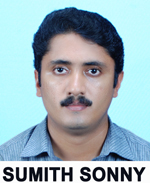 Email: Sumith.370277@2freemail.com CAREER OBJECTIVESeeking a challenging provision in an organization where I can lay my qualification and experience to the best and which enables both of us to become constructively versatile and distinct in nursing care.SKILL SUMMARY- Demonstrates aptitude for developing new skills.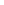 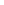 - Readily develop rapport with patients, families, staffs and other health care professionals.- Relate well to people from different cultures and socio – economic conditions.- Strong  analytical  skills,  assess  conditions  and  implement  appropriate intervention.- Reliability and responsibility in the work place.- Teaching abilities.- Advocate for patient’s rights.-Hardworking,	energetic, flexible, adapt easily for change	of environments and work schedule.-Maintain critical thinking skills essential to provide competent nursing care.- Positive attitude .PROFESSIONAL AND ACADEMIC QUALIFICATIONPassed MSc Nursing (Community Health Nursing specialty) with first class from University of Calicut in 2012.Passed BSc nursing in 2007 with first class from Mahatma Gandhi University.Certified ACLS and BLS provider by AHA dated 13/11/2015.Holds good knowledge in computer basics.EXPERIENCE DETAILSCurrently working as a Staff nurse at male medical and surgical ward, Thaluq Head Quarters Hospital, Chavakkad since 17 November 2014.Thaluq Head Quarters Hospital, Chavakkad is a 140 bedded secondary level hospital in the Government sector with well equipped QCI accredited lab, casualty (emergency unit), operation theatre complex, specialties such as Medicine, Surgery, Gynecology, orthopedics, Ophthalmology, Pediatrics and ENT. This hospital is registered for NABH accreditation process and waiting for final assessment. Worked as a Nursing Tutor cum Clinical instructor at All India Institute of Medical Sciences(AIIMS), Rishikesh from 29 November 2013 to 28 October 2014.AIIMS Rishikesh is one of the SIX Apex healthcare institutes established by the Ministry of Health & Family Welfare, Government of India under the Pradhan Mantri Swasthya Suraksha Yojna (PMSSY). AIIMS, Rishikesh came into existence as an autonomous body through the All-India Institute of Medical Sciences (Amendment) Bill, 2012. College of Nursing, AIIMS, Rishikesh started its academic session of 2013 as a Department of Nursing of AIIMS, Rishikesh (www.aiimsrishikesh.edu.in)Worked as a Senior Lecturer at Lourde’s College of Nursing, Sidhi Sadan, Ernakulam for a period of 1 year and 8 months from 22nd March 2012 to 20th November 2013.Lourde’s College of Nursing, Sidhi Sadan is a nursing educational institution, started in 2002, situated at Ernakulam, Kerala, running MSc nursing and BSc nursing programmes. It is unit of Lourdes hospital, Ernakulam (www.lourdeshospital.in). Worked as a Tutor cum clinical instructor at Lourde’s School of Nursing, Sidhi Sadan, Ernakulam for a period of six months from 1st June 2009 to 23rd december 2009.Lourde’s school of Nursing, Sidhi Sadan is a nursing educational institution working as a unit of Lourdes hospital situated at Ernakulam, started in 1967 (www.lourdeshospital.in). Worked as a Registered Nurse intern at Lourdes Hospital, Ernakulam for a period of one year from 27th May 2008 to 26th May 2009 after the completion of the four year BSc Nursing programme from Lourdes college of Nursing and registration in Kerala Nurses and Midwives Counsil.Lourde’s Hospital is 650 bedded tertiary level multi specialty hospital situated at Ernakulam (www.lourdeshospital.in).REGISTRATION AND LICENSUREPassed HAAD RN exam on 31-05-2017Registered in KNMC (Kerala Nurses and Midwives Council) on 27-05-2008(RN: 42953,  RM: 43802) and renewed on 23-09-2015.Life Member of TNAI (Trained Nurse’s Association of India) with the membership number 168343/LMTDUTIES AND RESPONSIBILITIESTaking over and reports from previous shifts.Nurses bedside rounds and attending doctors rounds.Assessing the physical and psycho-social needs.Formulating Nursing Care Plans according to priority.Drug administration and documentation.Pre-operative and Post-operative care of patients.Nutritional needs of the patient (Oral, Nasogastric, Intravenous infusions).Insertion of Nasogastric tubes.Resuscitating during cardiac and respiratory arrest.Administration of Intramuscular , Intravenous, intra dermal and Subcutaneous Injections.Surgical dressing.Bowel wash and enema.Transfusion of blood and blood products.Giving steam inhalation and chest physiotherapy.Hot and Cold application.Administration of Oxygen and NebulizationsGiving Active and Passive exercisesInfection control.SCHOOLING Passed 10th in March 2001 with 89 % marks from St. Joseph’s EMH School, Neeloore, Kerala.Passed 12th (higher secondary) in March 2003 with 86 % marks from St. George’s HS School, Muthalakodam, Kerala.PUBLICATIONSSonny S, Ayyappan D, Sarin P, John AJ. Male food handlers knowledge on hygienic practices. Journal of community & public health nursing. 1(1); (Jul – Dec 2015): PP 49 – 51 Sonny S. Tuberculosis in children-issues and challenges. International journal of pediatric nursing. 1(1); (Jan – Jun 2015): PP 35 – 37 Sonny S, Kishorekumar P. Issues related to coverage and client satisfaction towards health insurance schemes. Kerala Nursing Forum. 9 (4); (Oct – Dec 2014): PP 5 – 10 Sonny S, Thomas SM. Behavioral change interventions for Aedes Aegypti mosquito control. IOSR Journal of Nursing and Health Science. 3 (2) V; (Mar – Apr 2014): PP 25 – 26 (DOI 10.9790/1959-03252526)PRESENTATIONS AND OTHER ACHIEVEMENTSServed as the member of the Editorial Board of “International  Journal of Pediatric Nursing” (ISSN 2454-9126) and “Journal of community & public health nursing” (ISSN 2454-7956) published by Red Flower Publications Pvt Ltd from New Delhi.Presented a paper on “Effectiveness of a community mobilization strategy in aedes aegypti mosquito control” in the Neuro Nursing Symposium by NSSI at AIIMS Rishikesh on 1st March 2014.Worked as the in charge for staff development programmes and continuing education programmes at Lourdes College of Nursing, Ernakulam.Was a resource person for the workshop on “safe medication practices – 10 commandments” held at Lourdes Hospital on 2nd August 2012.Presented a paper on “Disasters and epidemics”, at the national workshop on ‘Disasters and mass casualty –a challenge to health professionals’ held at Al Shifa college of Nursing, Perinthalmanna.Worked as the programme coordinator for national level workshop on ‘Disasters and mass casualty –a challenge to health professionals’ held at Al Shifa college of Nursing, Perinthalmanna.CONTINUING EDUCATION AND TRAININGParticipated in the three days training programme for staff nurses conducted under district mental health programme, Thrissur from 27.02.2017 to 01.03.2017.Attended the state level continuing nursing education workshop on “Oncology Nursing - Widening  horizons and improving practice” conducted at Caritas college of  Nursing, Kottayam on 14th May 2015.Participated in the National level Workshop on ‘Promta Curatio - get ready for emergency deployment’ held at Al Shifa college of Nursing, Perinthalmanna on 24th and 25th April 2015.Participated in the mid year conference on Pediatric orthopedics organized by Indian orthopedics association, Uttaranchal chapter at AIIMS Rishikesh on 28th September 2014.Organized and participated in the Neuro Nursing Symposium by NSSI at AIIMS Rishikesh on 1st March 2014.Participated in the Continuing Medical Education on “Acute Ischemic Stroke” organized by NAMS at AIIMS Rishikesh on 10th January 2014.Participated in the workshop on “Application of Nursing Process” held at Lourdes Hospital on 23rd to 28th September 2013.Attended the continuing nursing education programme on “Chronic Kidney Disease” conducted at the central zone meeting of TNAI held at MAJ Hospital, Edappilly, Ernakulam on 7th March 2013.Participated in the workshop on “Clinical simulation; beyond mannequins and labs” held at Lourdes College of Nursing, Kochi on 25th February 2013.Participated in the workshop on “Safe medication practices – 10 commandments” held at Lourdes Hospital on 2nd August 2012.Attended the National seminar on Item Response theory organized by the Department of Statistics, Govt Arts and Science College, Calicut on 24th February 2012.Participated in the state level continuing nursing education programme organized by TNAI on Geriatric nursing – Emerging needs and challenges held at Crescent college of nursing, Palakkadu on 18th June 2011.Organized and participated in the National Workshop on ‘Disasters and mass casualty –a challenge to health professionals’ held at Al Shifa college of Nursing, Perinthalmanna on 7th and 8th April 2011.Participated in the International Seminar on Research Methodology-‘Promoting nursing Research in the Present Scenario’ held at School of Medical Education, Angamaly on 27th – 29th May 2010.Participated in the National Conference on ‘Trauma, life support and critical care nursing’ held at Sidhi Sadan, Lourde’s college of Nursing, Ernakulam on 14th – 16th May  2009.Participated in the National Workshop on ‘Exploring life skills in nurse-client scenario’ held at Sidhi Sadan, Lourde’s college of Nursing, Ernakulam on 14th – 16th June 2007.PERSONAL DETAILSName							:	Mr. SUMITH Date of Birth						:	20/03/1986Gender							:	MaleReligion						:	ChristianNationality						:	IndianMarital Status						:	MarriedLanguages Known					:	English, Hindi, MalayalamE-mail							:	Sumith.370277@2freemail.comDECLARATION I hereby declare that all the information mentioned above are true, complete and correct to the best of my knowledge and belief.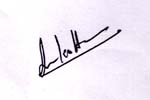 Mr. Sumith 